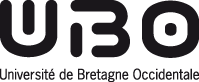 Nom de l’Ecole Doctorale présentant la candidature : ……………………………………………………………………….Nom – Prénom du candidat (nom en majuscules) : …………………………………………………………………………..Nationalité ……………………………………………………………………………………………………………………………..Date de naissance : ………………………………………	Sexe : Masculin – Féminin (rayer la mention inutile)Adresse permanente du candidat : ……………………………………………………………………………………………………………………………………………………………………………………………………………………………………………..Mail : …………………………………………………………	Téléphone : …………………………………………………..Année de thèse au moment de la mobilité  : …………………………………………………………………………………...Financement de thèse : …………………………………………………………………………………………………………….Intitulé du sujet de thèse, 5 mots clefs : ………………………………………………………………………………………..…………………………………………………………………………………………………………………………………………..…………………………………………………………………………………………………………………………………………..………………………………………………………………………………………………………………………………………......Etablissement d’origine dans lequel le candidat est inscrit pour l’année universitaire…………………………………………………………………………………………………………………………………………..………………………………………………………………………………………………………………………………………......Ecole Doctorale : …………………………………………………………………………………………………………………….Intitulé de l’Unité de Recherche : ………………………………………………………………………………………………...………………………………………………………………………………………………………………………………………......Adresse de l’Unité de Recherche : …………………………………………………………………………………………………………………………………………………………………………………………………………………………………………......Nom du Directeur de l’Unité de Recherche : …………………………………………………………………………………...Mail : …………………………………………………………	Téléphone : …………………………………………………..Nom du Directeur de thèse : ………………………………………………………………………………………………………Mail : …………………………………………………………	Téléphone : …………………………………………………..SEJOUR DANS UNE UNITE DE RECHERCHE DE L’UNIVERSITE DE BRETAGNE OCCIDENTALEDates de début et de fin de séjour : du ……/………….…/2021 au ……/………….…/2021Intitulé de l’Unité de Recherche : ………………………………………………………………………………………………...………………………………………………………………………………………………………………………………………......Adresse de l’Unité de Recherche : …………………………………………………………………………………………………………………………………………………………………………………………………………………………………………......Nom du Directeur de l’Unité de Recherche : …………………………………………………………………………………...Mail : …………………………………………………………	Téléphone : …………………………………………………..Nom du contact de l’Unité de Recherche pour les formalités administratives  : ……………………………………….Mail : …………………………………………………………	Téléphone : …………………………………………………..Nom de l’encadrant (UBO) : ………………………………………………………………………………………Mail : …………………………………………………………	Téléphone : …………………………………………………..Etat des relations entre les deux Unités de Recherche (préciser les coopérations existantes ou à venir) : ………………………………………………………………………………………………………………………………………......………………………………………………………………………………………………………………………………………......Intérêt scientifique du séjour pour le doctorant et l’Unité de Recherche (indiquer si le projet de mobilité est inclus dans un programme international) : ………………………………………………………………………………………………………………………………………......………………………………………………………………………………………………………………………………………......Date et lieu : ………………………………………….				Signature du DoctorantPièces à joindre : le formulaire ci-dessus complété et signé,un curriculum vitae détaillé du candidat (travaux, implication dans les programmes de recherche, financement de la thèse, etc…),une lettre de motivation du candidat signée,présentation du projet de mobilité, de son implication dans la thèse du candidat – format attendu : une à deux pages maximum rédigées en français,une lettre du Directeur de l’Unité de Recherche d’origine et/ou du Directeur de Thèse précisant les raisons de cette mobilité,une lettre du Directeur de l’Unité de Recherche d’accueil (UBO) et de l’Encadrant précisant la qualité de l’accueil du doctorant, le budget du projetla Convention bilatérale ou d’accueil (si elle existe).La date limite de dépôt des dossiers de candidature est fixée au mercerdi 26 mai 2021 à la Direction Europe et International (1 exemplaire papier + 1 exemplaire électronique) avec copie à l’Ecole Doctorale de rattachementUBO – Direction Europe et InternationalMobilité Doctorant3 rue des Archives – CS 9383729238 BREST CEDEX 3Mobilite.doctorant@univ-brest.fr